Актуально.Мастер-класспо изготовлению подарка - ёлочка из бисера.В канун Новогодних праздников становится актуальным вопрос по изготовлению подарков совместно с детьми. По своему опыту могу сказать, что с бисером с интересом работают как девочки, так и мальчики. Вместе с ними можно сделать ёлочку, которая станет оригинальным подарком близким.Для работы нам понадобятся: зелёный бисер, проволока средней жёсткости, сухой алебастр или гипс, ёмкость для заливки по размеру поделки. По желанию можно добавить несколько разноцветных бусин.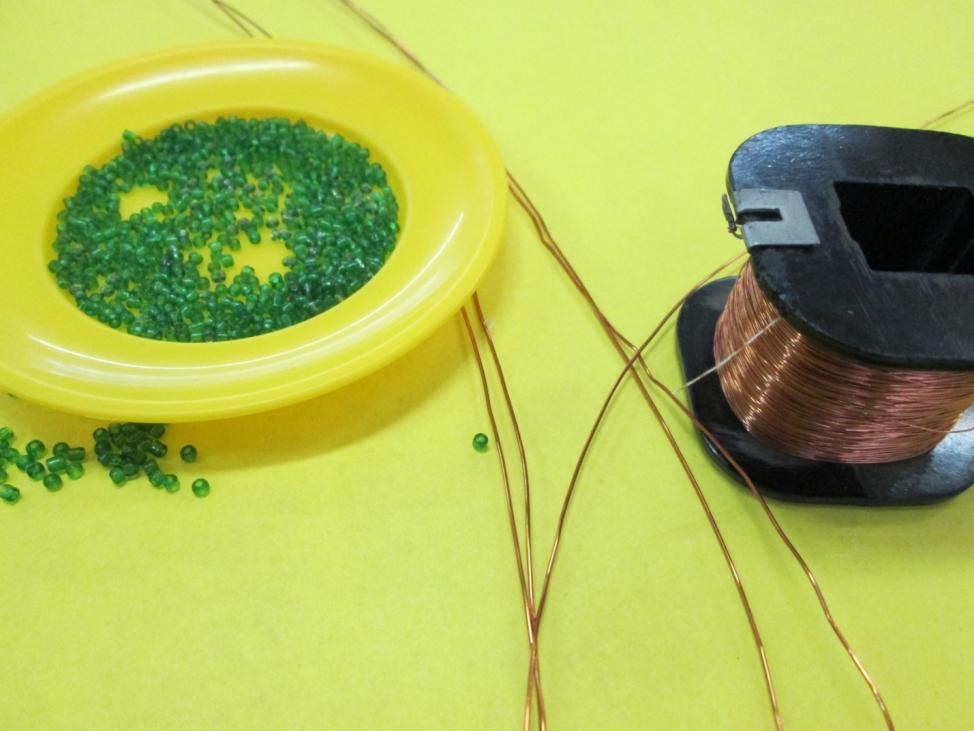 Нарезаем проволоку по 15-20 см. Нанизываем бисер. 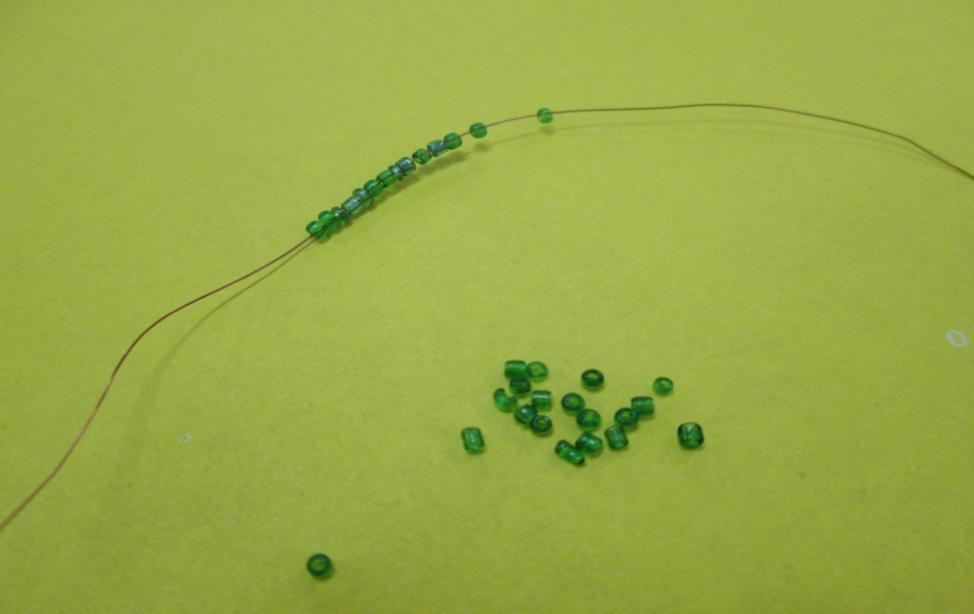 Каждые 13-15 бисеринок закручиваем.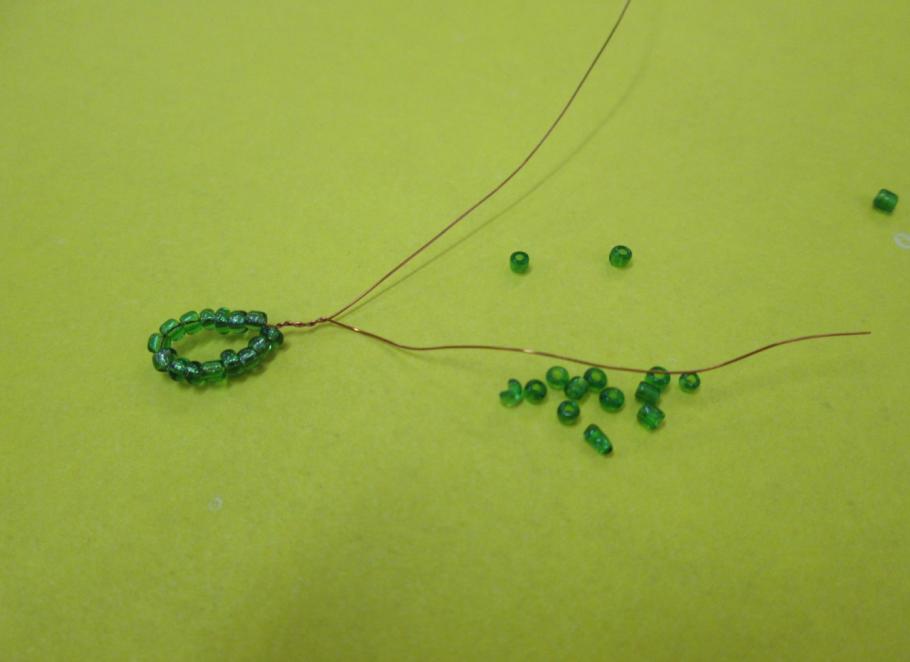 Отступаем 0.5-1 см и повторяем набор бисера. Делаем несколько петелек по длине проволоки.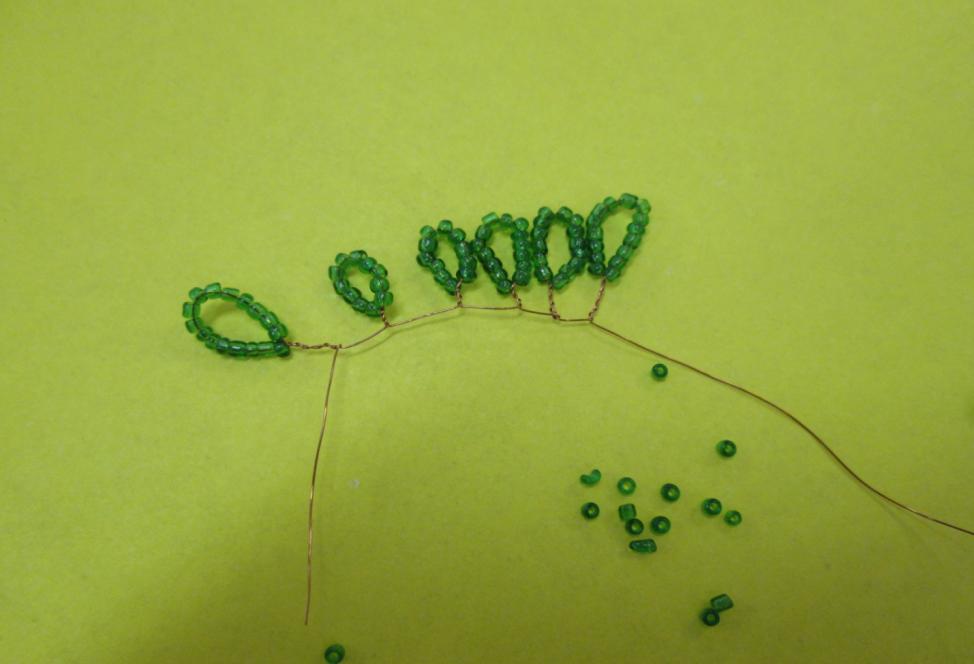 Затем полученную цепочку скручиваем вокруг своей оси. Получается веточка-заготовка. 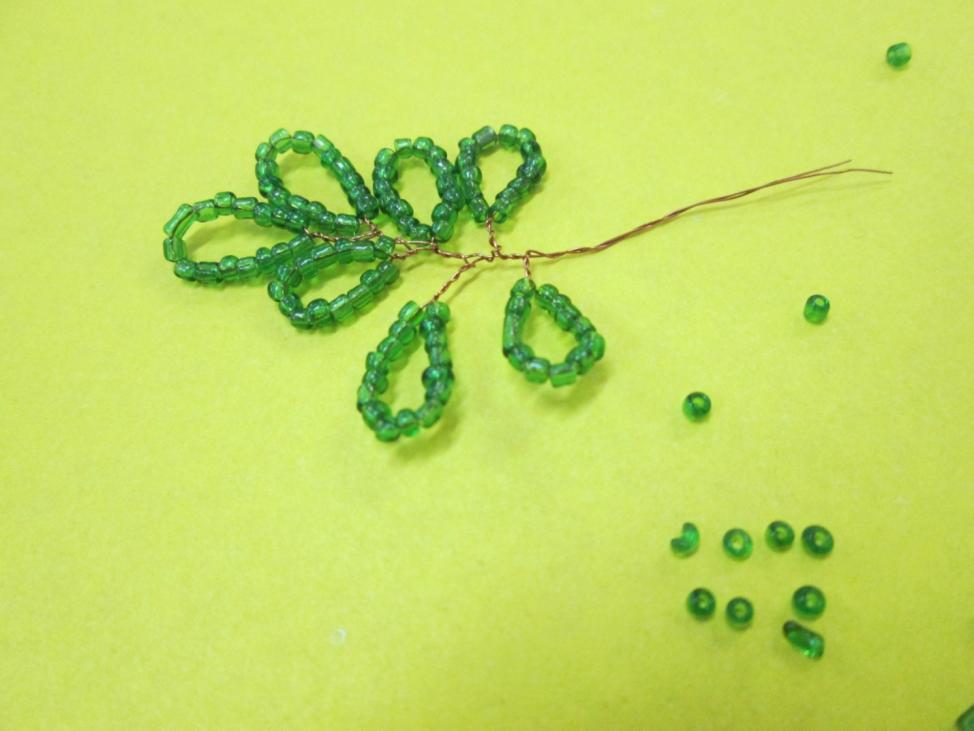 Изготавливаем таким образом достаточное количество веточек, в зависимости от желаемого размера поделки.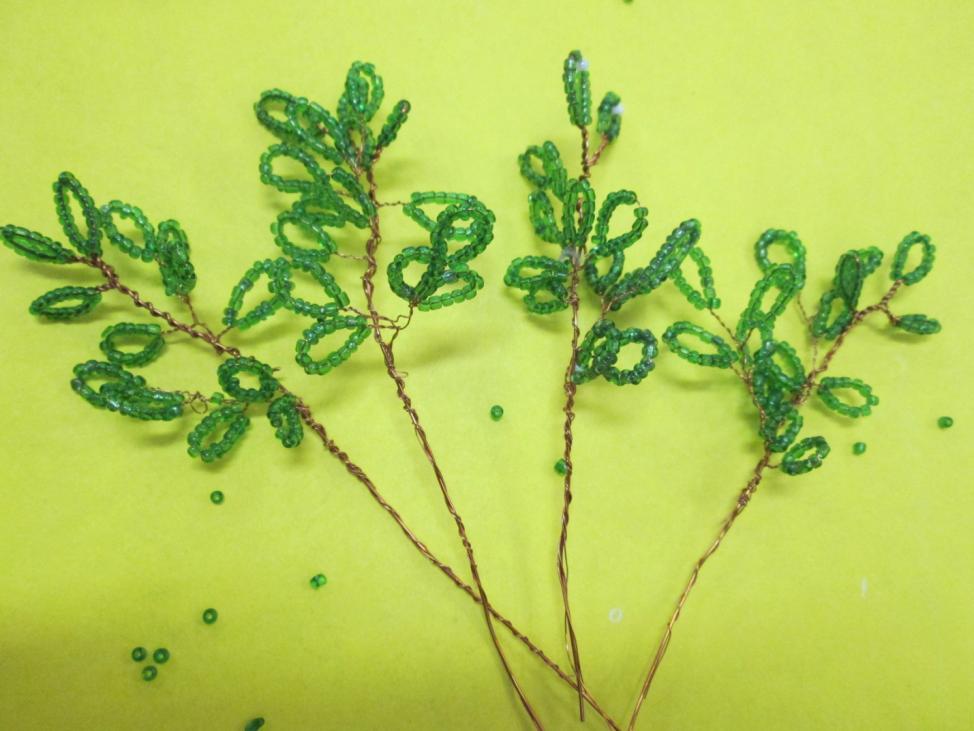 Начинаем собирать нашу ёлочку. Начнём с макушки, постепенно наращивая количество веточек.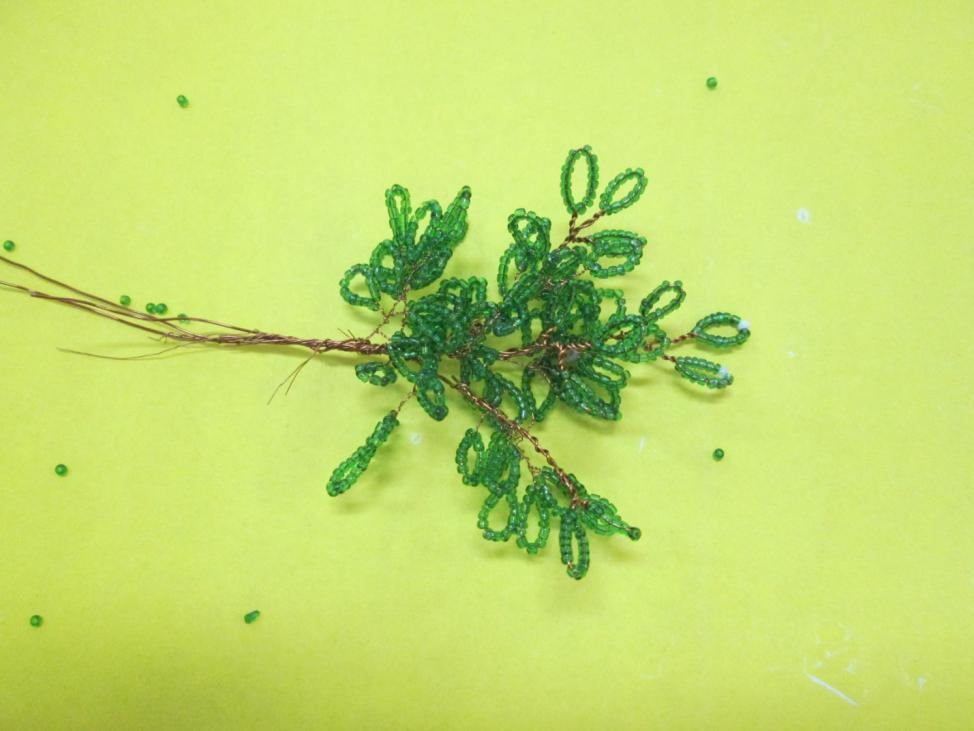 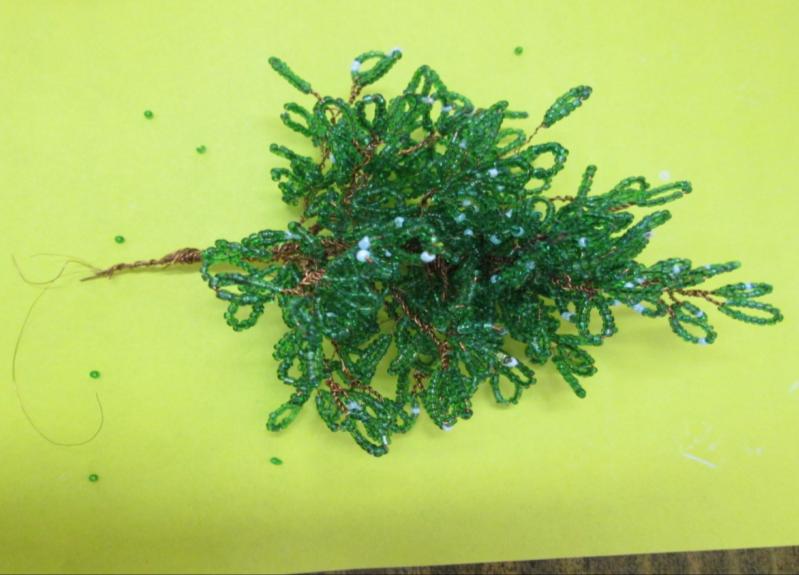 Вот что у нас получается.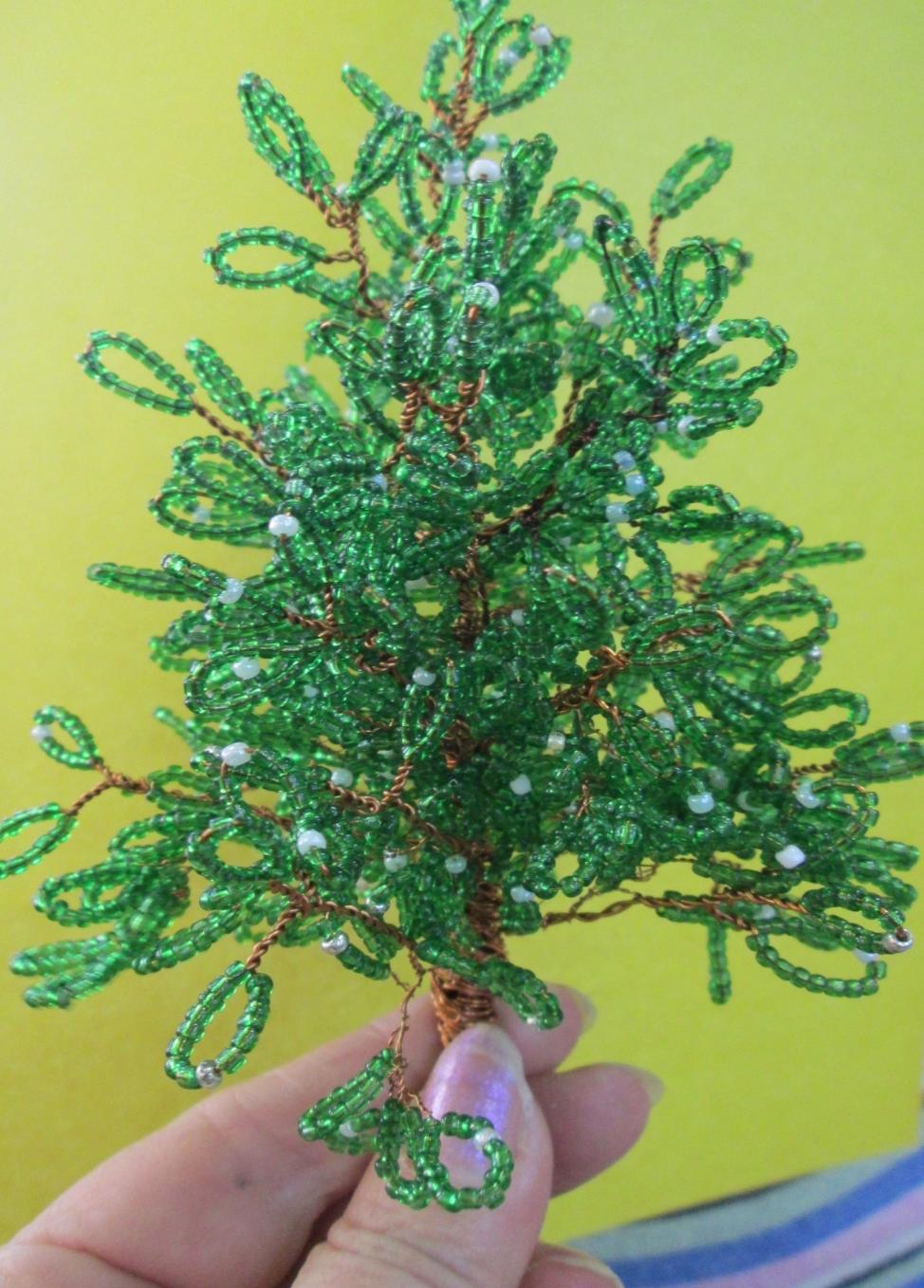 Для последующей работы нам понадобится сухой алебастр или гипс, немного воды, кашпо для «посадки» ёлочки, стеки для замешивания заливки.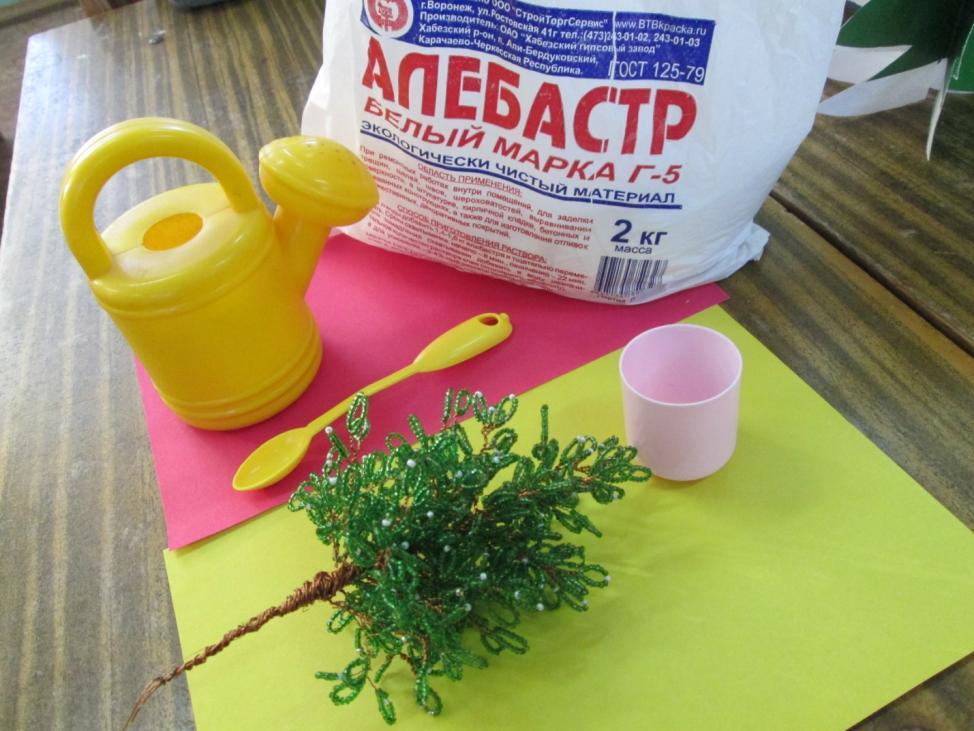 Наливаем немного воды в подставку для ёлочки. Засыпаем  алебастр,  постоянно размешивая. Доводим раствор до состояния густой сметаны (Это важно!!!), подсыпая сухой порошок.Как только смесь начнёт загустевать, аккуратно опускаем в раствор ёлочку ,немного придерживаем, пока застынет. Поделка почти готова!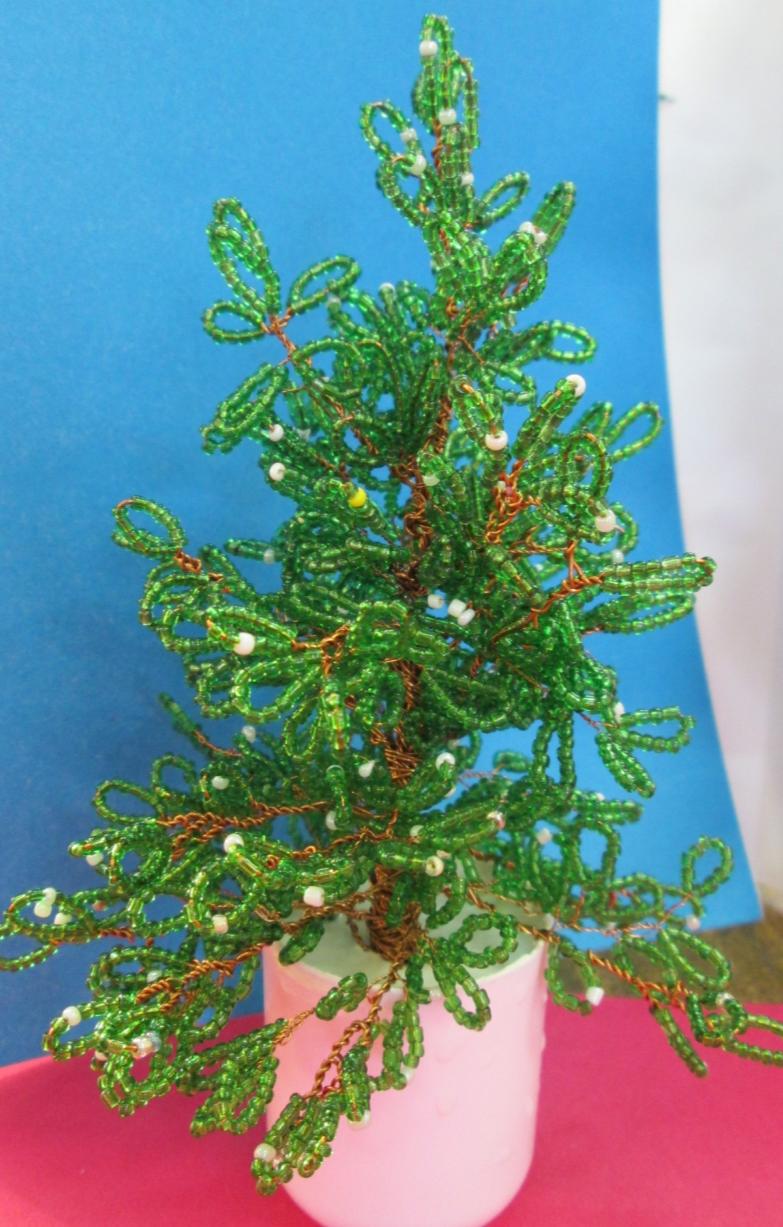 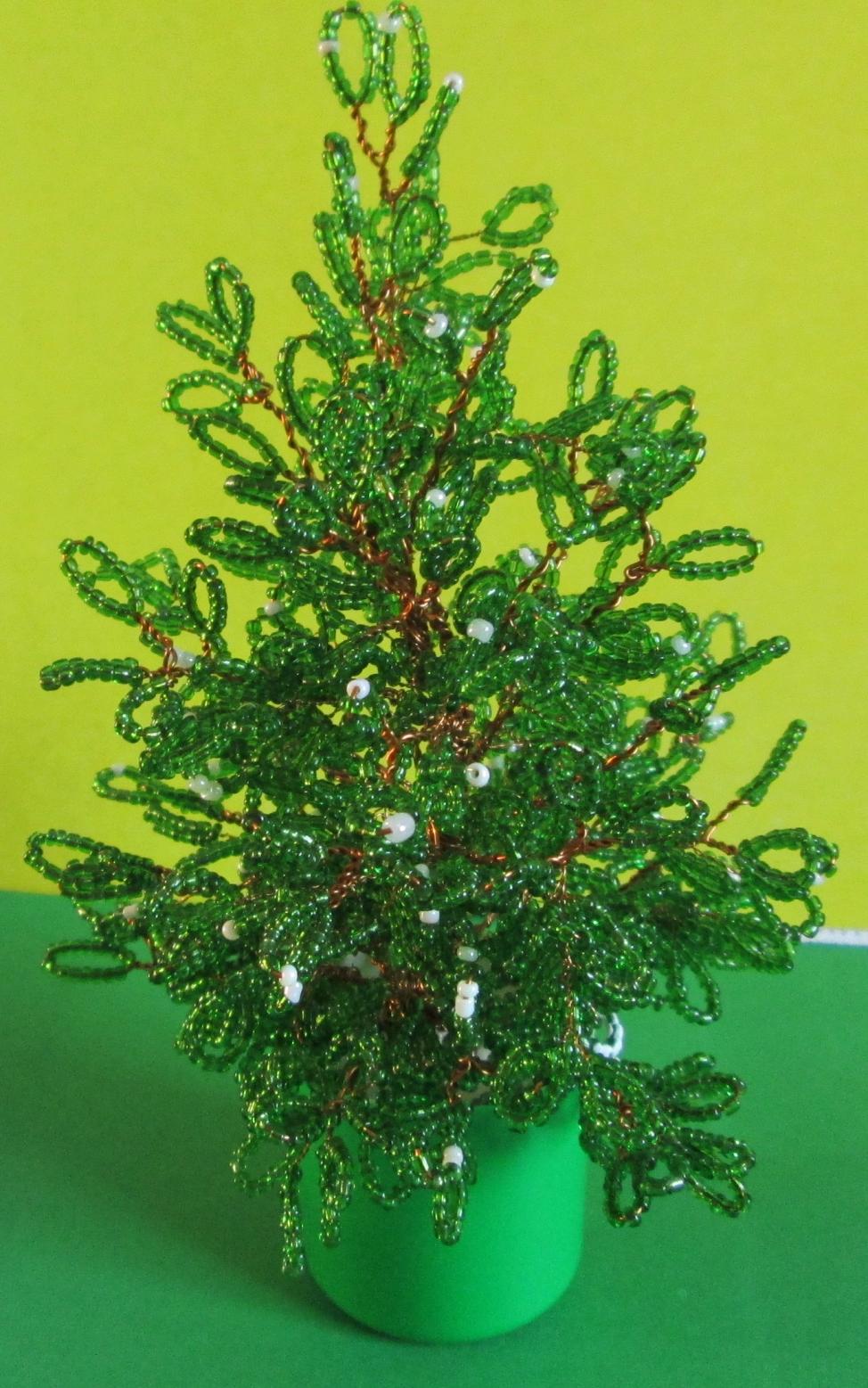 Вот такие ёлочки-подарки мы изготовили вместе с детьми нашей группы.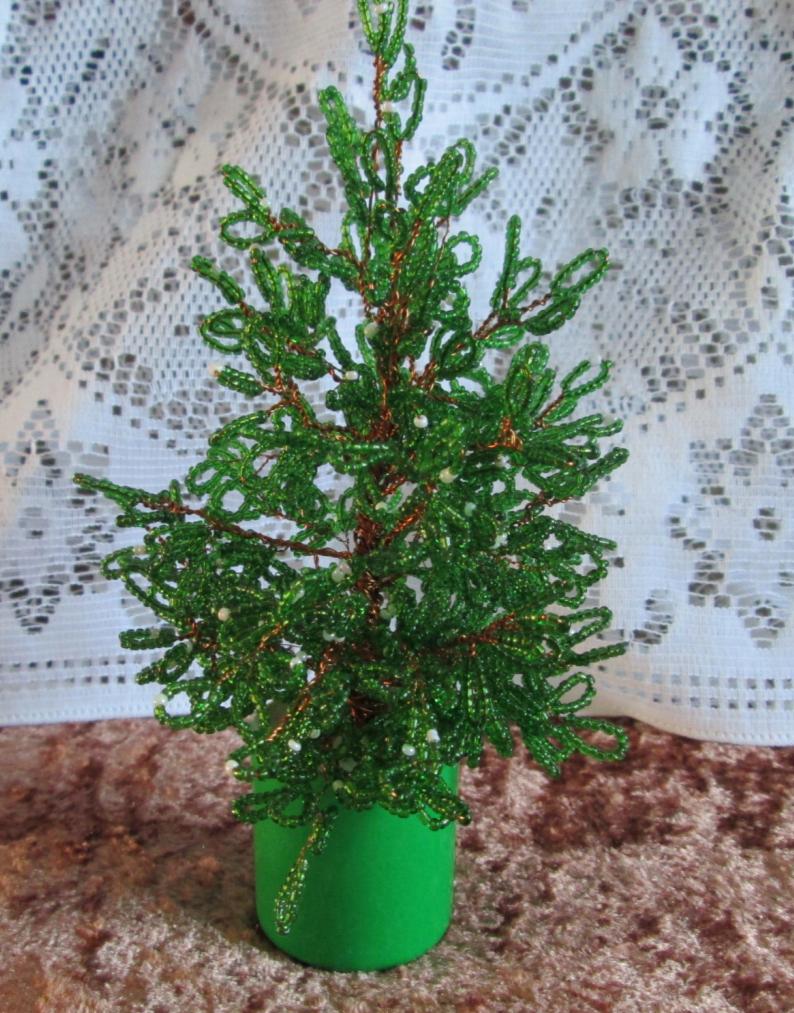 Если в процессе нанизывания бисера добавить несколько разноцветных больших бусин, получится нарядная Новогодняя ёлка! !!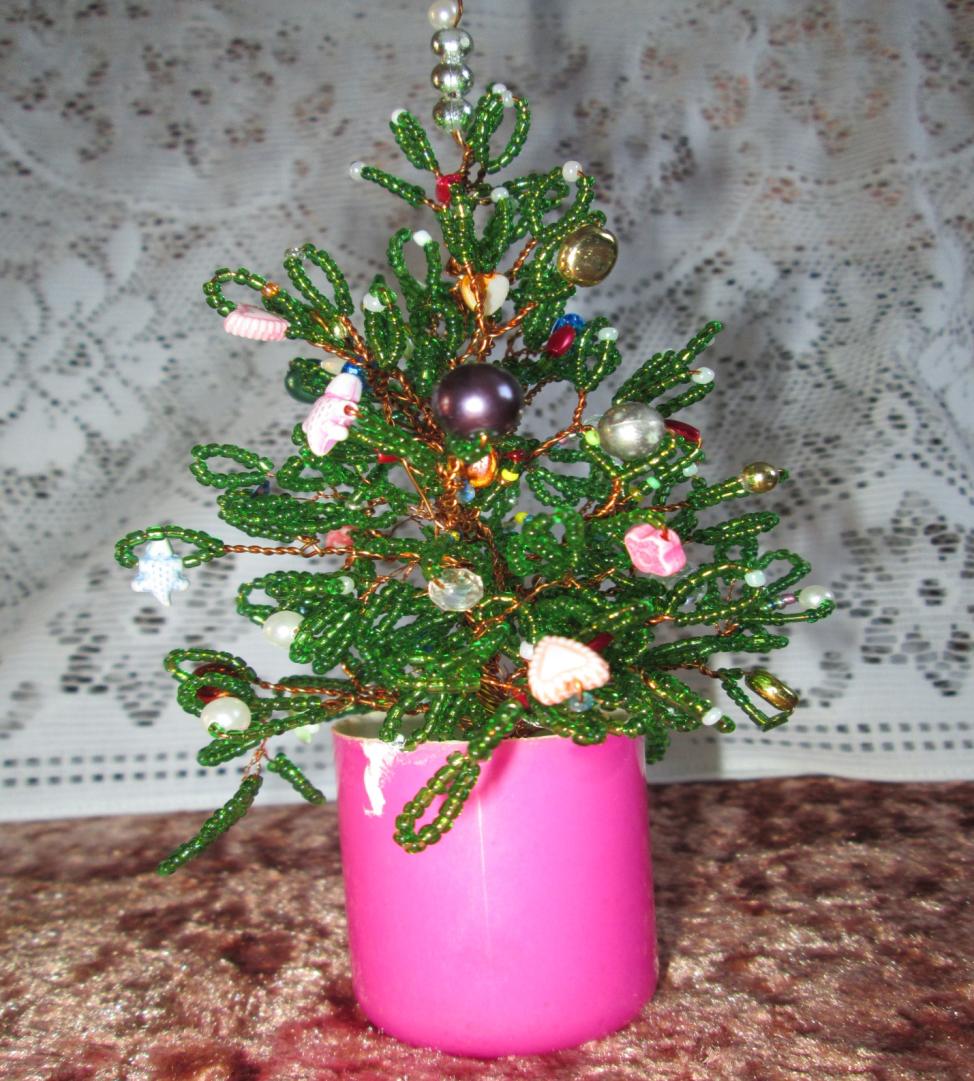 В качестве кашпо для маленьких ёлочек можно использовать крышечки от шампуня и др.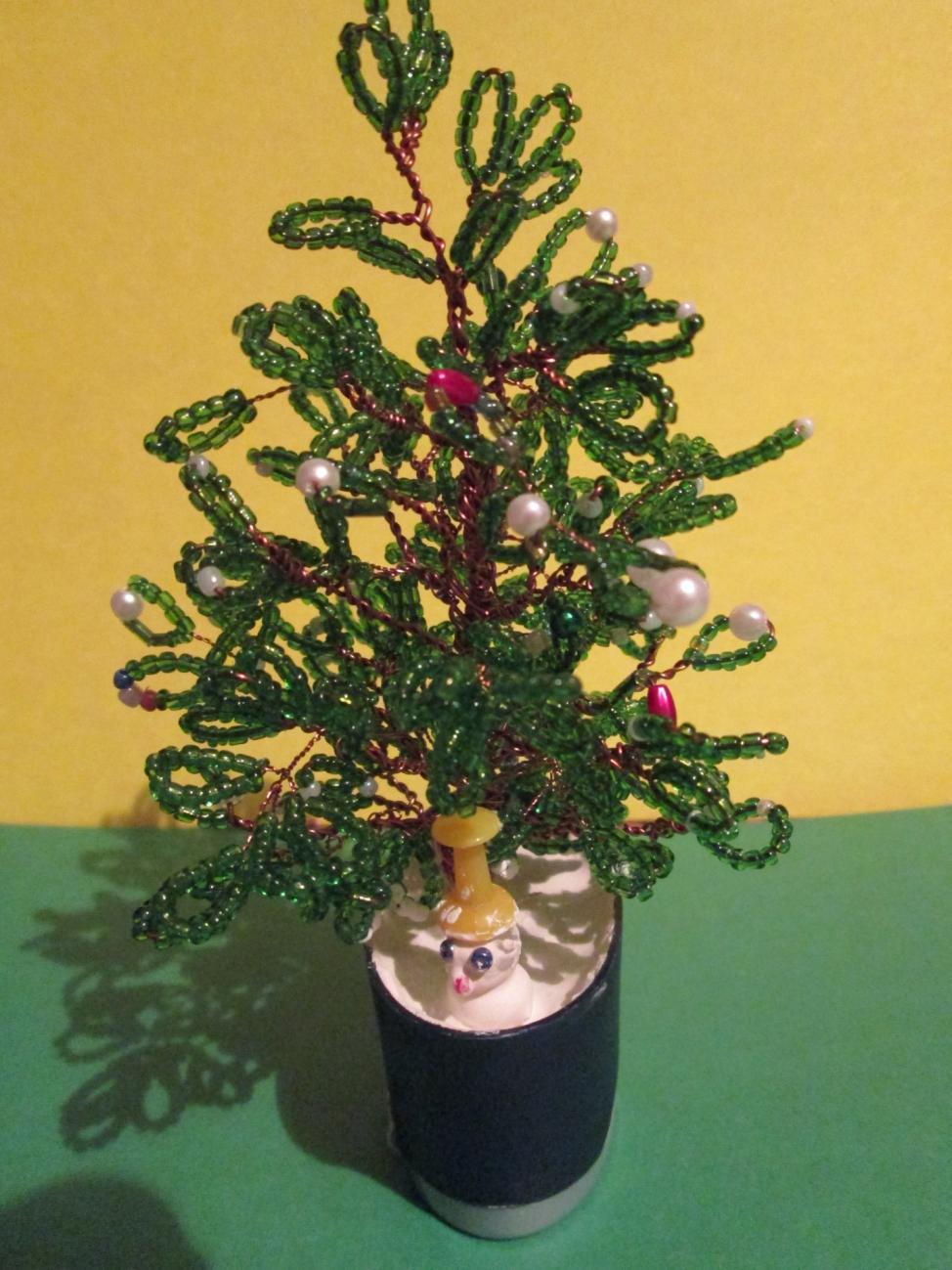 В процессе работы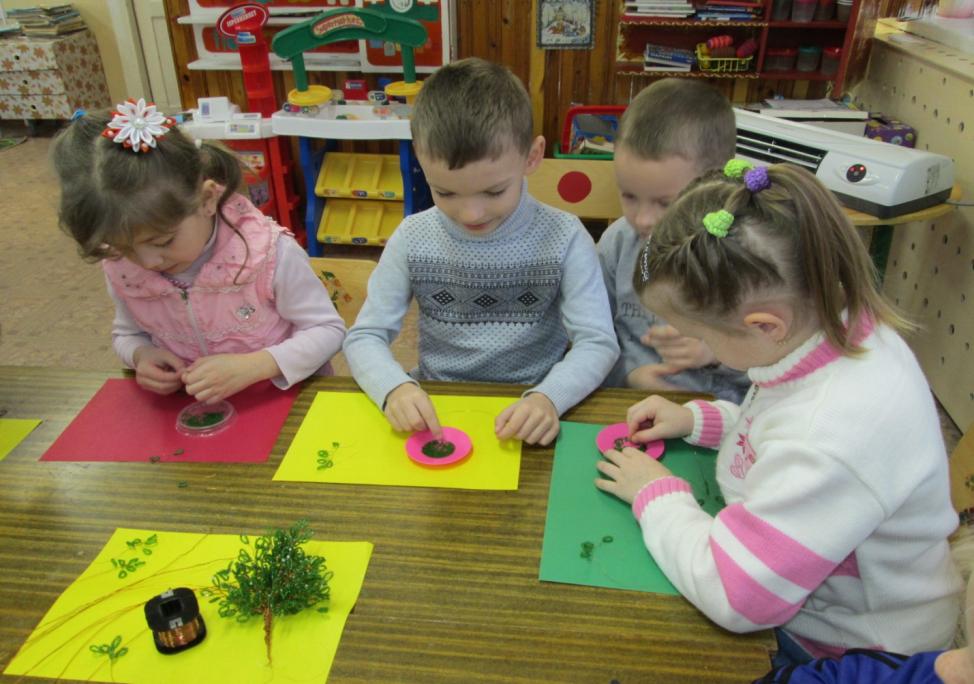 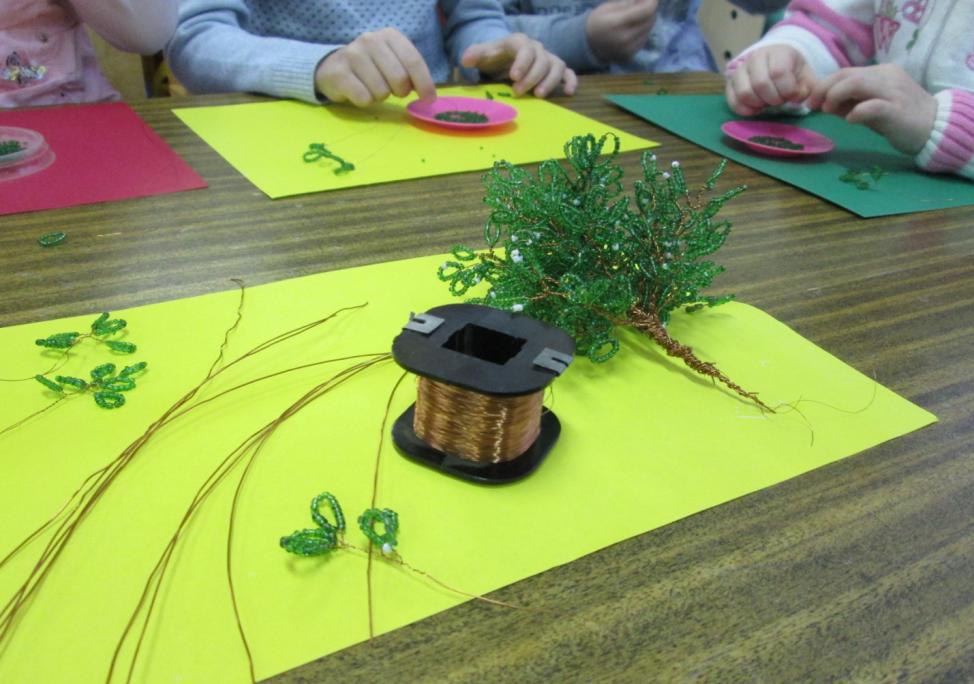 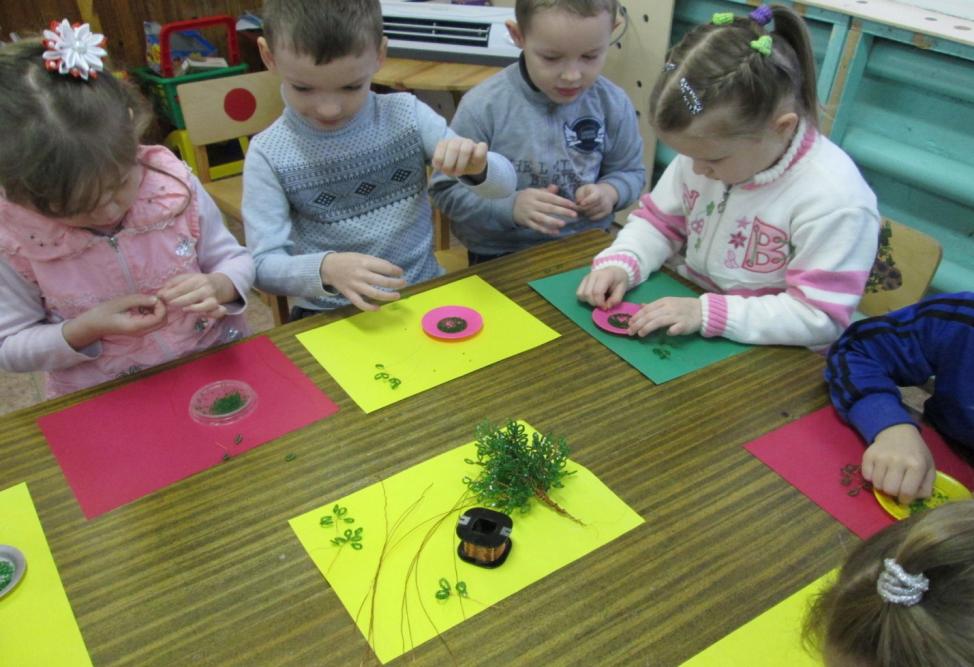 